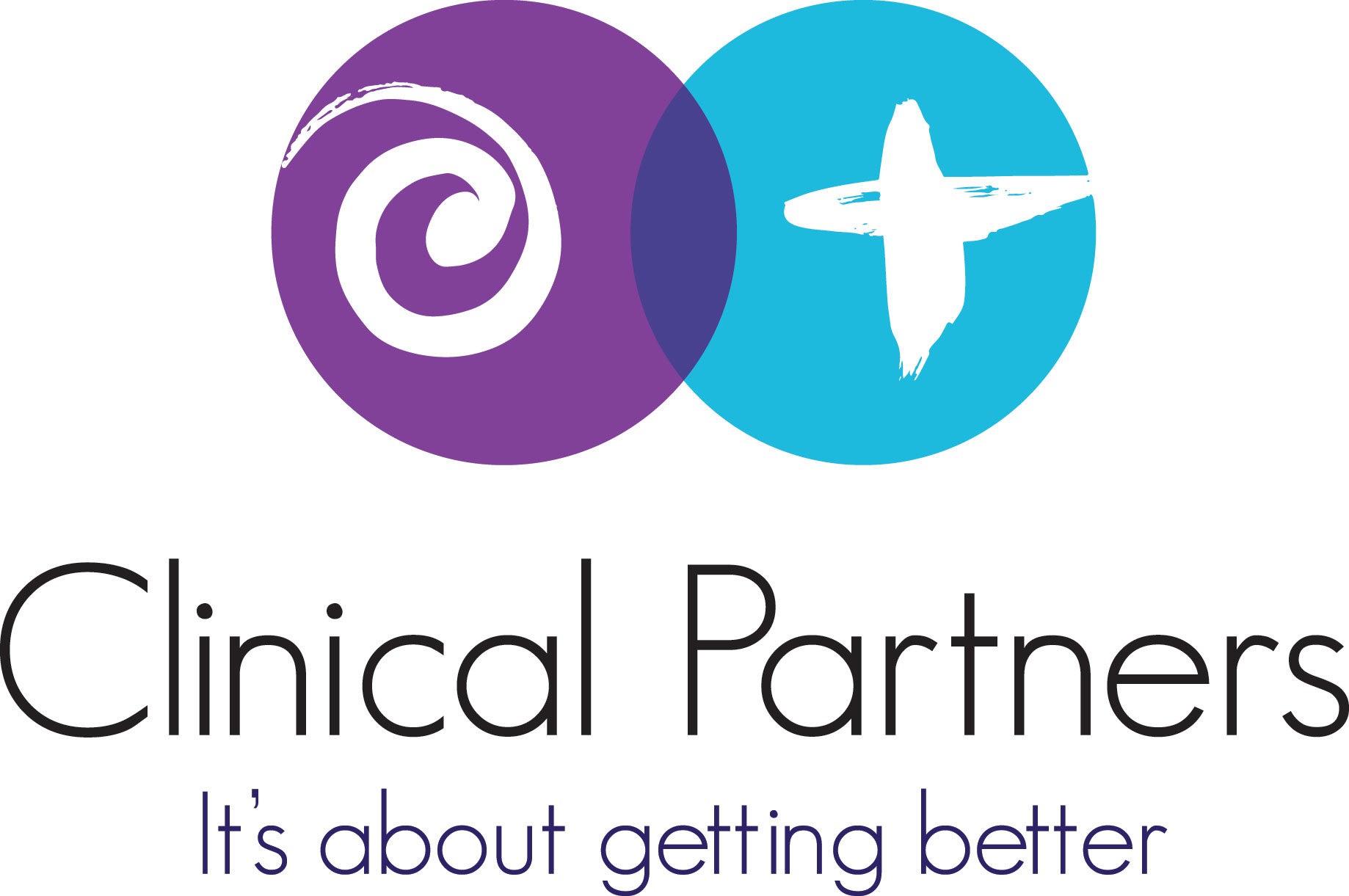 REFERRAL FORM
for completion by Social WorkerSECTION 2 – THE ASSESSMENTSocial Worker’s Name:Social Worker’s Name:Social Worker’s Name:Date:
SECTION 1 – FAMILY HISTORYSECTION 1 – FAMILY HISTORYSECTION 1 – FAMILY HISTORYSECTION 1 – FAMILY HISTORYDETAILS OF CHILD BEING ASSESSEDDETAILS OF CHILD BEING ASSESSEDDETAILS OF CHILD BEING ASSESSEDDETAILS OF CHILD BEING ASSESSEDNameDate of BirthAddressRELEVANT INFORMATION ABOUT BIRTH FAMILYRELEVANT INFORMATION ABOUT BIRTH FAMILYRELEVANT INFORMATION ABOUT BIRTH FAMILYRELEVANT INFORMATION ABOUT BIRTH FAMILYNames and Ages of Birth Siblings Names and Ages of Birth Siblings Names and Ages of Birth Siblings Names and Ages of Birth Siblings Issues Relating to Birth Family (e.g. Substance misuse, mental health issues, domestic violence, age child left family, contact arrangements)Issues Relating to Birth Family (e.g. Substance misuse, mental health issues, domestic violence, age child left family, contact arrangements)Issues Relating to Birth Family (e.g. Substance misuse, mental health issues, domestic violence, age child left family, contact arrangements)Issues Relating to Birth Family (e.g. Substance misuse, mental health issues, domestic violence, age child left family, contact arrangements)DETAILS OF CHILD’S CURRENT SITUATIONDETAILS OF CHILD’S CURRENT SITUATIONDETAILS OF CHILD’S CURRENT SITUATIONDETAILS OF CHILD’S CURRENT SITUATIONAdoptive Parent 1 Name:Adoptive Parent 1 Name:Adoptive Parent 1 Name:Adoptive Parent 1 Name:Adoptive Parent 2 Name:Adoptive Parent 2 Name:Adoptive Parent 2 Name:Adoptive Parent 2 Name:Siblings (Name/Age):Siblings (Name/Age):Siblings (Name/Age):Siblings (Name/Age):Please detail any Physical / Cultural / Religious issues we should be aware of:Please detail any Physical / Cultural / Religious issues we should be aware of:Please detail any Physical / Cultural / Religious issues we should be aware of:Please detail any Physical / Cultural / Religious issues we should be aware of:Please give details of the child’s current difficulties (e.g. Behaviours at home and school, mental health concerns)Please give details of the child’s current difficulties (e.g. Behaviours at home and school, mental health concerns)Please give details of the child’s current difficulties (e.g. Behaviours at home and school, mental health concerns)Please give details of the child’s current difficulties (e.g. Behaviours at home and school, mental health concerns)AREAS FOR THE ASSESSMENT TO COVERAREAS FOR THE ASSESSMENT TO COVERAREAS FOR THE ASSESSMENT TO COVERAREAS FOR THE ASSESSMENT TO COVERAREAS FOR THE ASSESSMENT TO COVERArea to assess:Y / NY / NReason for assessing this: 
(Example symptom or behavior)Reason for assessing this: 
(Example symptom or behavior)TraumaAttachment Mental Health(e.g. Depression, anxiety, other mood disorder)Neurodevelopmental  (e.g. ADHD, ASD, tourettes)Social, emotional, behavioural(e.g. Risky or challenging behaviour, absconding)PLEASE INDICATE ANY SPECIFIC PROFESSIONALS YOU WOULD LIKE TO ASSESS THE CHILD: 
(We will make recommendations based on the information that you supply)PLEASE INDICATE ANY SPECIFIC PROFESSIONALS YOU WOULD LIKE TO ASSESS THE CHILD: 
(We will make recommendations based on the information that you supply)PLEASE INDICATE ANY SPECIFIC PROFESSIONALS YOU WOULD LIKE TO ASSESS THE CHILD: 
(We will make recommendations based on the information that you supply)PLEASE INDICATE ANY SPECIFIC PROFESSIONALS YOU WOULD LIKE TO ASSESS THE CHILD: 
(We will make recommendations based on the information that you supply)PLEASE INDICATE ANY SPECIFIC PROFESSIONALS YOU WOULD LIKE TO ASSESS THE CHILD: 
(We will make recommendations based on the information that you supply)PsychiatristFamily TherapistPsychologistSLTPsychotherapistO.T.Please detail any current interventions / professionals involved with this child (if the child has a life story book, please forward a copy of this to Clinical Partners).Please detail any current interventions / professionals involved with this child (if the child has a life story book, please forward a copy of this to Clinical Partners).Please detail any current interventions / professionals involved with this child (if the child has a life story book, please forward a copy of this to Clinical Partners).Please detail any current interventions / professionals involved with this child (if the child has a life story book, please forward a copy of this to Clinical Partners).Please detail any current interventions / professionals involved with this child (if the child has a life story book, please forward a copy of this to Clinical Partners).Are there any current safeguarding issues we should be aware of? (Please include FGM, CSE, Radicalisation and any teams who are currently involved in the child’s safeguarding)Are there any current safeguarding issues we should be aware of? (Please include FGM, CSE, Radicalisation and any teams who are currently involved in the child’s safeguarding)Are there any current safeguarding issues we should be aware of? (Please include FGM, CSE, Radicalisation and any teams who are currently involved in the child’s safeguarding)Are there any current safeguarding issues we should be aware of? (Please include FGM, CSE, Radicalisation and any teams who are currently involved in the child’s safeguarding)Are there any current safeguarding issues we should be aware of? (Please include FGM, CSE, Radicalisation and any teams who are currently involved in the child’s safeguarding)What outcome are you looking to achieve with this report?What outcome are you looking to achieve with this report?What outcome are you looking to achieve with this report?What outcome are you looking to achieve with this report?What outcome are you looking to achieve with this report?What outcomes are the parents and child looking to achieve through this work?What outcomes are the parents and child looking to achieve through this work?What outcomes are the parents and child looking to achieve through this work?What outcomes are the parents and child looking to achieve through this work?What outcomes are the parents and child looking to achieve through this work?WHO SHOULD THE COMPLETED REPORT BE SENT TO? (NAMES, RELATIONSHIP TO CHILD AND ADDRESSES):WHO SHOULD THE COMPLETED REPORT BE SENT TO? (NAMES, RELATIONSHIP TO CHILD AND ADDRESSES):WHO SHOULD THE COMPLETED REPORT BE SENT TO? (NAMES, RELATIONSHIP TO CHILD AND ADDRESSES):WHO SHOULD THE COMPLETED REPORT BE SENT TO? (NAMES, RELATIONSHIP TO CHILD AND ADDRESSES):WHO SHOULD THE COMPLETED REPORT BE SENT TO? (NAMES, RELATIONSHIP TO CHILD AND ADDRESSES):Name:Name:Name:Name:Name:Address:Address:Address:Address:Address:Relationship to Child:Relationship to Child:Relationship to Child:Relationship to Child:Relationship to Child:Name:Name:Name:Name:Name:Address:Address:Address:Address:Address:Relationship to Child:Relationship to Child:Relationship to Child:Relationship to Child:Relationship to Child: